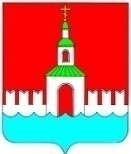  АДМИНИСТРАЦИЯ ЮРЬЕВЕЦКОГОМУНИЦИПАЛЬНОГО РАЙОНАИВАНОВСКОЙ ОБЛАСТИПОСТАНОВЛЕНИЕ	от 02.11.2016 г. № 468    	             г. Юрьевец   О внесение изменений в постановление администрации Юрьевецкого муниципального района от 25.12.2016 № 396 «Об утверждении муниципальной программы Юрьевецкого муниципального района «Содействие в реализации прав граждан на безопасный и здоровый труд»	В целях приведения нормативно-правовых актов в соответствие с действующим законодательством,  администрация Юрьевецкого муниципального района ПОСТАНОВЛЯЕТ: 1. Внести в постановление администрации Юрьевецкого муниципального района  от 25.12.2016 № 396  «Об утверждении муниципальной программы Юрьевецкого муниципального района «Содействие в реализации прав граждан  на безопасный и здоровый труд»  следующие изменения:в приложение №1 постановления слова : «управление делами, отдела экономики и ЖКХ» в соответствующем падеже заменить словами: «отдел организационно-кадровой службы и архивного дела, отдел экономики и муниципального контроля» и  далее по всему тексту  в соответствующем падеже. в приложение 1 к муниципальной программе раздел 5 слова абзаца «Финансирование мероприятия осуществляется в рамках текущего финансирования деятельности предприятий и организаций. Исполнителем мероприятия выступает управление делами администрации» заменить на словами: «Финансирование мероприятий осуществляется в рамках текущего финансирования деятельности учреждений, организаций. Исполнителями мероприятий выступает руководитель учреждений и организаций» далее по тексту.2. Настоящее постановление обнародовать путем размещения на информационных стендах Юрьевецкого муниципального района, расположенных по следующим адресам: - г. Юрьевец, ул. Советская, д.37;    - г. Юрьевец, ул. Советская, д.97; - Юрьевецкий район, с. Ёлнать, ул. Сиротина, д.6; - Юрьевецкий район, с. Соболево, ул. Молодежная, д.4; - Юрьевецкий район, д. Михайлово,  ул. Советская, д. 14 аи разместить на официальном сайте администрации Юрьевецкого муниципального района Ивановской области в информационно-телекоммуникационной сети «Интернет».3.  Контроль исполнения настоящего постановления возложить на заместителя главы администрация района  Добрягина С.М..Глава Юрьевецкого муниципального района 		Тимошенко Ю.И. 